Ecology NotesIntroduction to BiologyBiology- Characteristics of living things:1) 2)3)4)5)6)7)8)EcologyEcology- habitat- Ecology Levels of Organizationpopulation-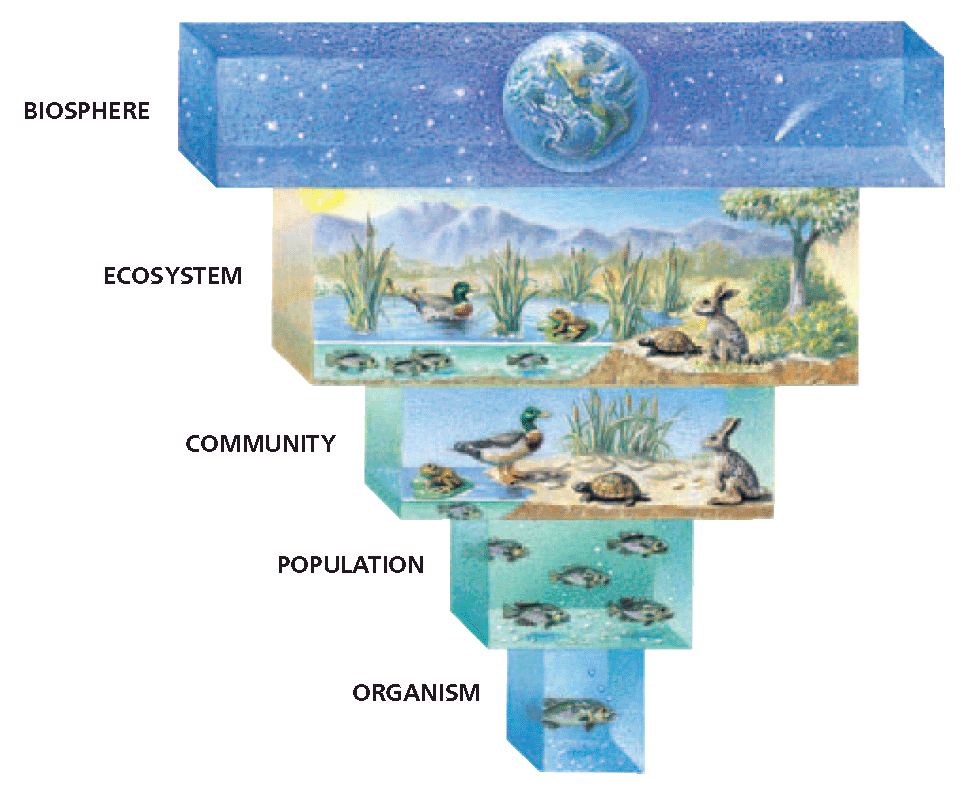 community- ecosystem- 	A) abiotic factors-                   	 Example-             	B) biotic factors-                   	Example                    biodiversity- biosphere-Energy Flow in an Ecosystem niche-primary productivity- 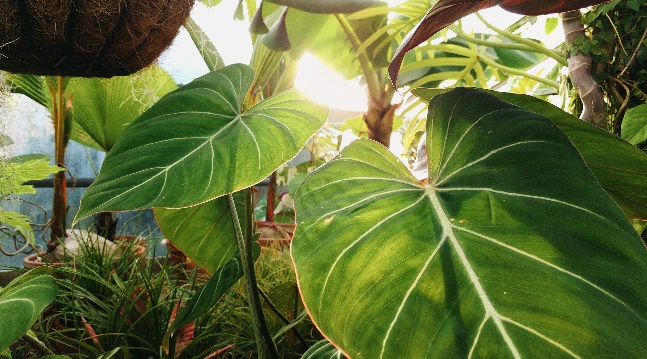 producers-             Also known as __________________________consumers-Also known as __________________________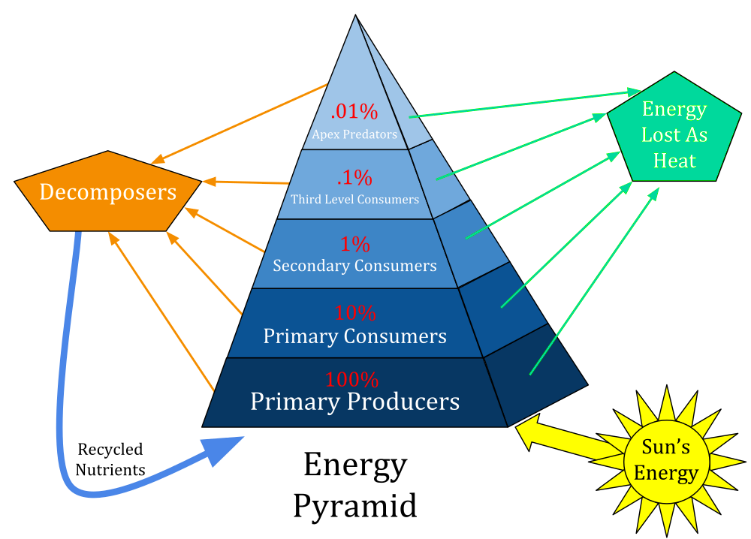 detritivores-Energy PyramidsWhat is shown by an energy pyramid?trophic level-How much energy is lost at each trophic level?	1st level- ___________________________	2nd level- primary consumers		   -__________________________ (animals that eat plants or other producers)	3rd level- secondary consumers		   -_________________________ (animals that eat meat) 		  - _________________________ (animals that are herbivores and carnivores)	4th level- tertiary consumers (carnivores that consume other carnivores)	*** At all levels are the ____________________________ (organisms that obtain their energy from organic wastes and dead bodies. Some are called decomposers because they cause decay.Keystone species- 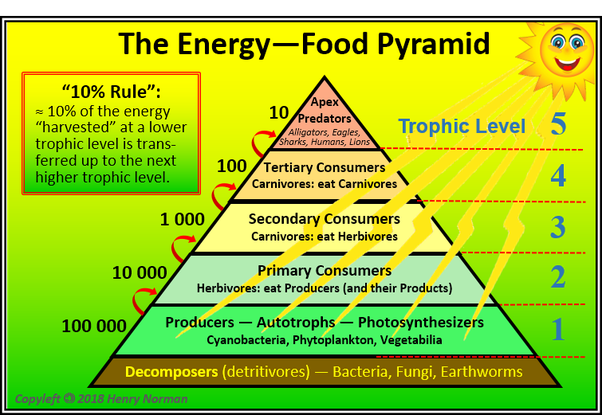 Interactions Between SpeciesSymbiotic Relationship-How do ecosystems form?Succession-              A) primary succession-		Example: 	B) secondary succession- Example: 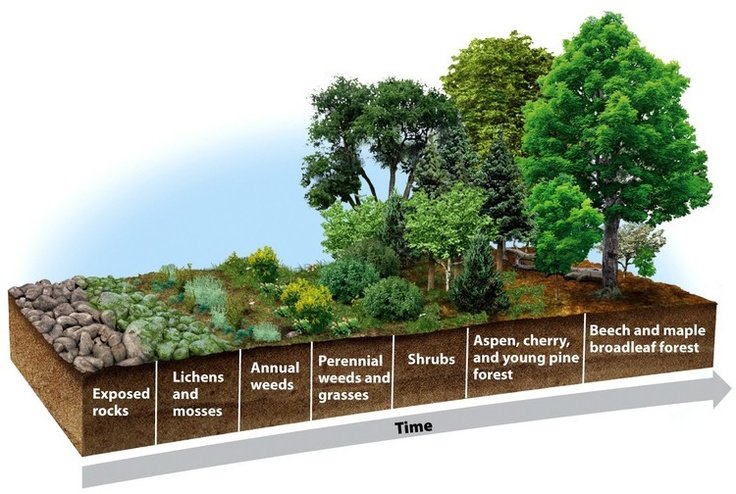 InteractionSpecies ASpecies BMy ExampleYour Example